ST. THOMAS COLLEGE OF ENGINEERING & TECHNOLOGYVELLILODE, SIVAPURAM PO. MATTANUR VIA KANNUR 670702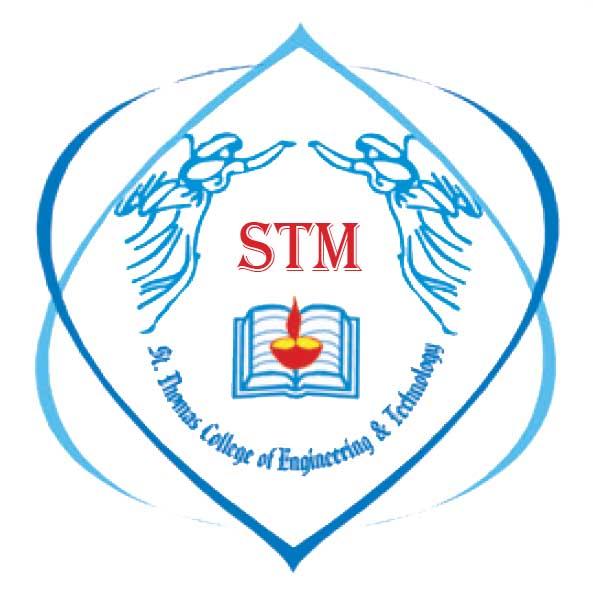 DESIGN PROJECT REPORTONPROJECT TITLESubmitted ByJITHIN P (STM13CS004)MANU P RAJ (STM13CE004)NITHIN NARAYANA (STM13ME004)REJOY MATHEW (STM13EC004)DEPARTMENT OF COMPUTER SCIENCE AND ENGINEERINGNovember, 2017ST. THOMAS COLLEGE OF ENGINEERING & TECHNOLOGYVELLILODE, SIVAPURAM PO. MATTANUR VIA KANNUR 670702CERTIFICATEThis is to certify that this Design Project Report entitled ‘TITLE OF YOUR PROJECT’ is an authenticate report of the work done by JITHIN P, MANU P RAJ, NITHIN NARAYANAN and REJOY MATHEW at St. THOMAS COLLEGE OF ENGINEERING AND TECHNOLOGY, SIVAPURAM during their Fifth Semester in the fulfilment of the requirement for the award of B.Tech Degree Certificate in COMPUTER SCIENCE AND ENGINEERING, of the APJ ABDUL KALAM TECHNOLOGICAL UNIVERSITY.ACKNOWLEDGEMENTWe take this opportunity to convey my deep sense of gratitude to all those who have been kind enough to offer their advice and assistance when needed which has led to the successful completion of this design project work.	 	 	It is our pleasure and privilege to express our deep sense of gratitude to our guide Mr. DesignProjectCoordinator,  Department of Computer Science & Engineering, St. Thomas College of Engineering & Technology, Sivapuram, for his much needed support and help in needed sphere, for his guidance, keen interest and ever-available help during the execution of this mini project work.We are grateful to our HOD, Mr. HeadoftheDepartment for his constant encouragement and support.  We extend our sincere thanks to our Principal Dr.Shinu Mathew John for his co-operation and encouragement.We wish to thank all Teaching and Non-Teaching Staff of Computer Science and  Engineering Department, St. Thomas College of Engineering & Technology, Sivapuram Special thanks to our Friends who have directly or indirectly helped during this mini project work.ABSTRACT	Type your abstract here . Use Times new Roman Font and font size 12. Line space 1.15. Type your abstract here . Use Times new Roman Font and font size 12. Line space 1.15Type your abstract here . Use Times new Roman Font and font size 12. Line space 1.15Type your abstract here . Use Times new Roman Font and font size 12. Line space 1.15Type your abstract here . Type your abstract here . Use Times new Roman Font and font size 12. Line space 1.15. Type your abstract here . Use Times new Roman Font and font size 12. Line space 1.15Type your abstract here . Use Times new Roman Font and font size 12. Line space 1.15Type your abstract here . Use Times new Roman Font and font size 12. Line space 1.15Type your abstract here . Use Times new Roman Font and font size 12. Line space 1.15. Use Times new Roman Font and font size 12. Line space 1.15Type your abstract here . Use Times new Roman Font and font size 12. Line space 1.15Type your abstract here . Use Times new Roman Font and font size 12. Line space 1.15Type your abstract here . Use Times new Roman Font and font size 12. Line space 1.15Type your abstract here . Use Times new Roman Font and font size 12. Line space 1.15Type your abstract here . Use Times new Roman Font and font size 12. Line space 1.15Type your abstract here . Use Times new Roman Font and font size 12. Line space 1.15Type your abstract here . Use Times new Roman Font and font size 12. Line space 1.15Type your abstract here . Use Times new Roman Font and font size 12. Line space 1.15TABLE OF CONTENTSINTRODUCTION		Use Times new Roman Font and font[1] size 12. Line space 1.15. Use Times new Roman Font and font size 12. Line space 1.15Use Times new Roman Font and font size 12. Line space 1.15Use Times new Roman Font and font size 12. Line space 1.15Use Times new Roman Font and font size 12. Line space 1.15Use Times new Roman Font and font size 12. Line space 1.15Use Times new Roman Font and font size 12. Line space 1.15Use Times new Roman Font and font size 12. Line space 1.15Use Times new Roman Font and font size 12. Line space 1.15Use Times new Roman Font and font size 12. Line space 1.15	Use Times new Roman Font and font size 12. Line[2] space 1.15Use Times new Roman Font and font size 12. Line space 1.15Use Times new Roman Font and font size 12. Line space 1.15Use Times new Roman Font and font size 12. Line space 1.15Use Times new Roman Font and font size 12. Line space 1.15Use Times new Roman Font and font size 12. Line space 1.15Use Times new Roman Font and font size 12. Line space 1.15Use Times new Roman Font and font size 12. Line space 1.15Sub Heading	Use Times new Roman Font and font size 12. Line space 1.15Use Times new Roman Font and font size 12. Line space 1.15Use Times new Roman Font and font size 12. Line space 1.15Use Times new Roman Font and font size 12. Line space 1.15Use Times new Roman Font and font size 12. Line space 1.15Use Times new Roman Font and font size 12. Line space 1.15Use Times new Roman Font and font size 12. Line space 1.15Use Times new Roman Font and font size 12. Line space 1.15Use Times new Roman Font and font size 12. Line space 1.15Table 1.1 : Categorisation of students Use Times new Roman Font and font size 12. Line space 1.15Use Times new Roman Font and font size 12. Line space 1.15Use Times new Roman Font and font size 12. Line space 1.15Use Times new Roman Font and font size 12. Line space 1.15Use Times new Roman Font and font size 12. Line space 1.15Use Times new Roman Font and font size 12. Line space 1.15Use Times new Roman Font and font size 12. Line space 1.15Use Times new Roman Font and font size 12. Line space 1.15Use Times new Roman Font and font size 12. Line space 1.15Use Times new Roman Font and font size 12. Line space 1.15Figure 1.1 : Logo of St.  Thomas College of Engineering Use Times new Roman Font and font size 12. Line space 1.15Use Times new Roman Font and font size 12. Line space 1.15Use Times new Roman Font and font size 12. Line space 1.15Use Times new Roman Font and font size 12. Line space 1.15Use Times new Roman Font and font size 12. Line space 1.15Use Times new Roman Font and font size 12. Line space 1.15Use Times new Roman Font and font size 12. Line space 1.15Use Times new Roman Font and font size 12. Line space 1.15Use Times new Roman Font and font size 12. Line space 1.15Use Times new Roman Font and font size 12. Line space 1.15Use Times new Roman Font and font size 12. Line space 1.152. Feasibility Study	2.1 Technical Feasibility  Use Times new Roman Font and font size 12. Line space 1.15Use Times new Roman Font and font size 12. Line space 1.15Use Times new Roman Font and font size 12. Line space 1.15Use Times new Roman Font and font size 12. Line space 1.15Use Times new Roman Font and font size 12. Line space 1.15Use Times new Roman Font and font size 12. Line space 1.15Use Times new Roman Font and font size 12. Line space 1.15Use Times new Roman Font and font size 12. Line space 1.15Use Times new Roman Font and font size 12. Line space 1.15Use Times new Roman Font and font size 12. Line space 1.15Use Times new Roman Font and font size 12. Line space 1.15	Use Times new Roman Font and font size 12. Line space 1.15Use Times new Roman Font and font size 12. Line space 1.15Use Times new Roman Font and font size 12. Line space 1.15Use Times new Roman Font and font size 12. Line space 1.15Use Times new Roman Font and font size 12. Line space 1.15Use Times new Roman Font and font size 12. Line space 1.15Use Times new Roman Font and font size 12. Line space 1.15Use Times new Roman Font and font size 12. Line space 1.15Use Times new Roman Font and font size 12. Line space 1.15Use Times new Roman Font and font size 12. Line space 1.15Use Times new Roman Font and font size 12. Line space 1.15	2.1 Operational Feasibility  Times new Roman Font and font size 12. Line space 1.15Use Times new Roman Font and font size 12. Line space 1.15Use Times new Roman Font and font size 12. Line space 1.15Use Times new Roman Font and font size 12. Line space 1.15Use Times new Roman Font and font size 12. Line space 1.15Use Times new Roman Font and font size 12. Line space 1.15Use Times new Roman Font and font size 12. Line space 1.15Use Times new Roman Font and font size 12. Line space 1.15Use Times new Roman Font and font size 12. Line space 1.15Use Times new Roman Font and font size 12. Line space 1.15Use Times new Roman Font and font size 12. Line space 1.15	Use Times new Roman Font and font size 12. Line space 1.15Use Times new Roman Font and font size 12. Line space 1.15Use Times new Roman Font and font size 12. Line space 1.15Use Times new Roman Font and font size 12. Line space 1.15Use Times new Roman Font and font size 12. Line space 1.15Use Times new Roman Font and font size 12. Line space 1.15Use Times new Roman Font and font size 12. Line space 1.15Use Times new Roman Font and font size 12. Line space 1.15Use Times new Roman Font and font size 12. Line space 1.15Use Times new Roman Font and font size 12. Line space 1.15Use Times new Roman Font and font size 12. Line space 1.15BIBLIOGRAPHY[1] Mini Project Templates by Jithin P & Rejoy Mathew, Journal of International templates, 2017.[2] Mini Project Templates by Jithin P & Rejoy Mathew, Journal of International templates, 2017.[3] Mini Project Templates by Jithin P & Rejoy Mathew, Journal of International templates, 2017.Head of the Department               Project GuideTITLEPAGE NOABSTRACTiiiINTRODUCTION		FEASIBILITY STUDYTechnical feasibilityOperational FeasibilityEconomic Feasibility USE CASEUsers of the systemUse Case DiagramDATA FLOWComponents of the systemData Flow DiagramDESIGNClass in the systemUML Classs DiagramBIBLIOGRAPHY12356779Student NameDepartmentCategoryJithin PComputer Science and EngineeringGoodManu P RajCivil EngineeringGoodNithin NarayananMechanical EngineeringGoodRejoy MathewElectronics and Communication EngineeringGood